HTML-теги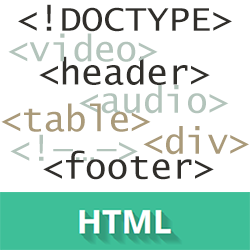 HTML-теги — основа языка HTML. Теги используются для разграничения начала и конца элементов в разметке.Каждый HTML-документ состоит из дерева HTML-элементов и текста. Каждый HTML-элемент обозначается начальным (открывающим) и конечным (закрывающим) тегом. Открывающий и закрывающий теги содержат имя тега.Все HTML-элементы делятся на пять типов:пустые элементы — <area>, <base>, <br>, <col>, <embed>, <hr>, <img>, <input>, <keygen>, <link>, <menuitem>, <meta>, <param>, <source>, <track>, <wbr>;элементы с неформатированным текстом — <script>, <style>;элементы, выводящие неформатированный текст — <textarea>, <title>;элементы из другого пространства имён — MathML и SVG;обычные элементы — все остальные элементы.В таблице приведен полный список элементов, поддерживаемых HTML4 и HTML5. Экспериментальные и устаревшие теги исключены. Элементы, добавленные в спецификацию HTML5, выделены бирюзовым цветом.Полный список HTML-элементовТАБЛИЦА 1. HTML-ЭЛЕМЕНТЫТАБЛИЦА 1. HTML-ЭЛЕМЕНТЫТегОписание<!--...-->Используется для добавления комментариев.<!DOCTYPE>Объявляет тип документа и предоставляет основную информацию для браузера — его язык и версия.<a>Создаёт гипертекстовые ссылки.<abbr>Определяет текст как аббревиатуру или акроним. Поясняющий текст задаётся с помощью атрибута title.<address>Задает контактные данные автора/владельца документа или статьи. Отображается в браузере курсивом.<area>Представляет собой гиперссылку с текстом, соответствующей определенной области на карте-изображении или активную область внутри карты-изображения. Всегда вложен внутрь тега <map>.<article>Раздел контента, который образует независимую часть документа или сайта, например, статья в журнале, запись в блоге, комментарий.<aside>Представляет контент страницы, который имеет косвенное отношение к основному контенту страницы/сайта.<audio>Загружает звуковой контент на веб-страницу.<b>Задает полужирное начертание отрывка текста, не придавая акцент или важность выделенному.<base>Задает базовый адрес (URL), относительно которого вычисляются все относительные адреса. Это поможет избежать проблем при переносе страницы в другое место, так как все ссылки будут работать, как и прежде.<bdi>Изолирует отрывок текста, написанный на языке, в котором чтение текста происходит справа налево, от остального текста.<bdo>Отображает текст в направлении, указанном в атрибуте dir, переопределяя текущее направление написания текста.<blockquote>Выделяет текст как цитату, применяется для описания больших цитат.<body>Представляет тело документа (содержимое, не относящееся к метаданным документа).<br>Перенос текста на новую строку.<button>Создает интерактивную кнопку. Внутрь тега можно поместить содержимое — текст или изображение.<canvas>Холст-контейнер для динамического отображения изображений, таких как простые изображения, диаграммы, графики и т.п. Для рисования используется скриптовый язык JavaScript.<caption>Добавляет подпись к таблице. Вставляется сразу после тега <table>.<cite>Используется для указания источника цитирования. Отображается курсивом.<code>Представляет фрагмент программного кода, отображается шрифтом семейства monospace.<col>Выбирает для форматирования один или несколько столбцов таблицы, не содержащих информацию одного типа.<colgroup>Создает структурную группу столбцов, выделяющую множество логически однородных ячеек.<datalist>Элемент-контейнер для выпадающего списка элемента <input>. Варианты значений помещаются в элементы <option>.<dd>Используется для описания термина из тега <dt>.<del>Помечает текст как удаленный, перечёркивая его.<details>Создаёт интерактивный виджет, который пользователь может открыть или закрыть. Представляет собой контейнер для контента, видимый заголовок виджета помещается в тег <summary>.<dfn>Определяет слово как термин, выделяя его курсивом. Текст, идущий следом, должен содержать расшифровку этого термина.<div>Тег-контейнер для разделов HTML-документа. Используется для группировки блочных элементов с целью форматирования стилями.<dl>Тег-контейнер, внутри которого находятся термин и его описание.<dt>Используется для задания термина.<em>Выделяет важные фрагменты текста, отображая их курсивом.<embed>Тег-контейнер для встраивания внешнего интерактивного контента или плагина.<fieldset>Группирует связанные элементы в форме, рисуя рамку вокруг них.<figcaption>Заголовок/подпись для элемента <figure>.<figure>Самодостаточный тег-контейнер для такого контента как иллюстрации, диаграммы, фотографии, примеры кода, обычно с подписью.<footer>Определяет завершающую область (нижний колонтитул) документа или раздела.<form>Форма для сбора и отправки на сервер информации от пользователей. Не работает без атрибута action.<h1-h6>Создают заголовки шести уровней для связанных с ними разделов.<head>Элемент-контейнер для метаданных HTML-документа, таких как<title>, <meta>, <script>, <link>, <style>.<header>Секция для вводной информации сайта или группы навигационных ссылок. Может содержать один или несколько заголовков, логотип, информацию об авторе.<hr>Горизонтальная линия для тематического разделения параграфов.<html>Корневой элемент HTML-документа. Сообщает браузеру, что это HTML-документ. Является контейнером для всех остальных html-элементов.<i>Выделяет отрывок текста курсивом, не придавая ему дополнительный акцент.<iframe>Создает встроенный фрейм, загружая в текущий HTML-документ другой документ.<img>Встраивает изображения в HTML-документ с помощью атрибута src, значением которого является адрес встраиваемого изображения.<input>Создает многофункциональные поля формы, в которые пользователь может вводить данные.<ins>Выделяет текст подчеркиванием. Применяется для выделения изменений, вносимых в документ.<kbd>Выделяет текст, который должен быть введён пользователем с клавиатуры, шрифтом семейства monospace.<keygen>Генерирует пару ключей — закрытый и открытый. При отправке формы, закрытый ключ хранится локально, и открытый ключ отправляется на сервер. Работает внутри тега <form>.<label>Добавляет текстовую метку для элемента <input>.<legend>Заголовок элементов формы, сгруппированных с помощью элемента <fieldset>.<li>Элемент маркированного или нумерованного списка.<link>Определяет отношения между документом и внешним ресурсом. Также используется для подключения внешних таблиц стилей.<main>Контейнер для основного уникального содержимого документа. На одной странице должно быть не более одного элемента <main>.<map>Создаёт активные области на карте-изображении. Является контейнером для элементов <area>.<mark>Выделяет фрагменты текста, помечая их желтым фоном.<meta>Используется для хранения дополнительной информации о странице. Эту информацию используют браузеры для обработки страницы, а поисковые системы — для ее индексации. В блоке <head> может быть несколько тегов <meta>, так как в зависимости от используемых атрибутов они несут разную информацию.<meter>Индикатор измерения в заданном диапазоне.<nav>Раздел документа, содержащий навигационные ссылки по сайту.<noscript>Определяет секцию, не поддерживающую сценарий (скрипт).<object>Контейнер для встраивания мультимедиа (например, аудио, видео, Java-апплеты, ActiveX, PDF и Flash). Также можно вставить другую веб-страницу в текущий HTML-документ. Для передачи параметров встраиваемого плагина используется тег <param>.<ol>Упорядоченный нумерованный список. Нумерация может быть числовая или алфавитная.<optgroup>Контейнер с заголовком для группы элементов <option>.<option>Определяет вариант/опцию для выбора в раскрывающемся списке <select>, <optgroup> или <datalist>.<output>Поле для вывода результата вычисления, рассчитанного с помощью скрипта.<p>Параграфы в тексте.<param>Определяет параметры для плагинов, встраиваемых с помощью элемента <object>.<pre>Выводит текст без форматирования, с сохранением пробелов и переносов текста. Может быть использован для отображения компьютерного кода, сообщения электронной почты и т.д.<progress>Индикатор выполнения задачи любого рода.<q>Определяет краткую цитату.<ruby>Контейнер для Восточно-Азиатских символов и их расшифровки.<rb>Определяет вложенный в него текст как базовый компонент аннотации.<rt>Добавляет краткую характеристику сверху или снизу от символов, заключенных в элементе <ruby>, выводится уменьшенным шрифтом.<rtc>Отмечает вложенный в него текст как дополнительную аннотацию.<rp>Выводит альтернативный текст в случае если браузер не поддерживает элемент <ruby>.<s>Отображает текст, не являющийся актуальным, перечеркнутым.<samp>Используется для вывода текста, представляющего результат выполнения программного кода или скрипта, а также системные сообщения. Отображается моноширинным шрифтом.<script>Используется для определения сценария на стороне клиента (обычно JavaScript). Содержит либо текст скрипта, либо указывает на внешний файл сценария с помощью атрибута src.<section>Определяет логическую область (раздел) страницы, обычно с заголовком.<select>Элемент управления, позволяющий выбирать значения из предложенного множества. Варианты значений помещаются в <option>.<small>Отображает текст шрифтом меньшего размера.<source>Указывает местоположение и тип альтернативных медиа ресурсов для элементов <video> и <audio>.<span>Контейнер для строчных элементов. Можно использовать для форматирования отрывков текста, например, выделения цветом отдельных слов.<strong>Расставляет акценты в тексте, выделяя полужирным.<style>Подключает встраиваемые таблицы стилей.<sub>Задает подстрочное написание символов, например, индекса элемента в химических формулах.<summary>Создаёт видимый заголовок для тега <details>. Отображается с закрашенным треугольником, кликнув по которому можно просмотреть подробности заголовка.<sup>Задает надстрочное написание символов.<table>Тег для создания таблицы.<tbody>Определяет тело таблицы.<td>Создает ячейку таблицы.<textarea>Создает большие поля для ввода текста.<tfoot>Определяет нижний колонтитул таблицы.<th>Создает заголовок ячейки таблицы.<thead>Определяет заголовок таблицы.<time>Определяет дату/время.<title>Заголовок HTML-документа, отображаемый в верхней части строки заголовка браузера. Также может отображаться в результатах поиска, поэтому это следует принимать во внимание предоставление названия.<tr>Создает строку таблицы.<track>Добавляет субтитры для элементов <audio> и <video>.<u>Выделяет отрывок текста подчёркиванием, без дополнительного акцента.<ul>Создает маркированный список.<var>Выделяет переменные из программ, отображая их курсивом.<video>Добавляет на страницу видео-файлы. Поддерживает 3 видео формата: MP4, WebM, Ogg.<wbr>Указывает браузеру возможное место разрыва длинной строки.